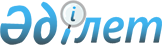 Об утверждении Правил организации технологического процесса первичной переработки хлопка-сырца в хлопок-волокно
					
			Утративший силу
			
			
		
					Приказ Министра сельского хозяйства Республики Казахстан от 27 декабря 2007 года № 777. Зарегистрирован в Министерстве юстиции Республики Казахстан 22 января 2008 года № 5108. Утратил силу приказом Министра сельского хозяйства Республики Казахстан от 17 января 2012 года № 10-1/18

      Сноска. Утратил силу приказом Министра сельского хозяйства РК от 17.01.2012 № 10-1/18.      В соответствии с подпунктом 3) статьи 7 Закона Республики Казахстан "О развитии хлопковой отрасли" от 21 июля 2007 года ПРИКАЗЫВАЮ : 

      1. Утвердить прилагаемые Правила организации технологического процесса первичной переработки хлопка-сырца в хлопок-волокно. 

      2. Департаменту земледелия и фитосанитарной безопасности в установленном законодательством порядке обеспечить государственную регистрацию настоящего приказа в Министерстве юстиции Республики Казахстан. 

      3. Настоящий приказ вводится в действие по истечении десяти календарных дней со дня его первого официального опубликования.       Министр Утверждены приказом    

Министра сельского хозяйства 

Республики Казахстан   

от 27 декабря 2007 года N 777  

Правила 

организации технологического процесса первичной 

переработки хлопка-сырца в хлопок-волокно  

1. Общие положения 

      1. Настоящие Правила организации технологического процесса первичной переработки хлопка-сырца в хлопок-волокно (далее - Правила) разработаны в соответствии с подпунктом 3) статьи 7 Закона Республики Казахстан от 21 июля 2007 года "О развитии хлопковой отрасли" и определяют порядок организации технологического процесса первичной переработки хлопка-сырца в хлопок-волокно. 

      2. Основные понятия, используемые в настоящих Правилах: 

      1) линт - волокнистый покров семян, оставшийся после отделения хлопка-волокна от семян хлопчатника; 

      2) хлопок - хлопок-сырец, хлопок-волокно, семена хлопчатника; 

      3) хлопкоприемный пункт - специализированное сооружение, предназначенное для приемки, хранения и отпуска хлопка-сырца; 

      4) хлопкоперерабатывающая организация - юридическое лицо, имеющее на праве собственности хлопкоочистительный завод, оказывающее услуги по первичной переработке хлопка-сырца в хлопок-волокно; 

      5) качество хлопка - совокупность потребительских свойств хлопка, определяющих соответствие требованиям нормативных документов по стандартизации; 

      6) хлопкоочистительный завод - специализированное сооружение, предназначенное для первичной переработки хлопка-сырца в хлопок-волокно; 

      7) хлопок-волокно - основной продукт, получаемый при первичной переработке хлопка-сырца; 

      8) кипа хлопка-волокна - определенный объем запрессованного особым способом хлопка-волокна, полученного в результате первичной переработки хлопка-сырца в хлопок-волокно, с соблюдением требований технических регламентов и нормативных документов по стандартизации; 

      9) паспорт качества хлопка-волокна - документ, удостоверяющий фактические показатели качества хлопка-волокна и их соответствие требованиям нормативных документов по стандартизации и (или) контрактов; 

      10) семена хлопчатника - плоды хлопчатника, полученные при первичной переработке хлопка-сырца; 

      11) хлопок-сырец - волокно с неотделенными семенами; 

      12) побочные продукты переработки хлопка-сырца - семена, линт, волокнистые отходы (улюкосодержащие и пухосодержащие); 

      13) партия хлопка-сырца - количество хлопка-сырца одного селекционного и промышленного сорта, типа и класса, оформленное одним сопроводительным документом о качестве; 

      14) хранение хлопка-сырца - комплекс технологических операций по приемке, хранению и отпуску хлопка-сырца; 

      15) первичная переработка хлопка-сырца в хлопок-волокно - деятельность, осуществляемая хлопкоперерабатывающими организациями, включающая технологические операции: по приемке, хранению, очистке и отпуску хлопка-сырца; хранению, отпуску хлопка-волокна и семян хлопчатника.  

2. Порядок приемки и хранения хлопка-сырца 

      3. Приемка хлопка-сырца производится на призаводских и внезаводских хлопкоприемных пунктах в соответствии с правилами ведения количественно-качественного учета хлопка, утвержденными приказом исполняющего обязанности Министра сельского хозяйства Республики Казахстан от 29 октября 2007 года N 651 (зарегистрирован в Реестре государственной регистрации нормативных правовых актов 21 ноября 2007 года N 5003). 

      4. На хлопкоприемном пункте, находящемся вне места расположения хлопкоочистительного завода должны быть в наличии: 

      1) открытая (крытая) площадка для складирования и хранения хлопка-сырца; 

      2) весовое оборудование; 

      3) вентиляционное оборудование; 

      4) лабораторное оборудование для отбора проб и определения качества хлопка-сырца; 

      5) погрузочно-разгрузочные механизмы; 

      6) средства пожаротушения. 

      5. Хранение хлопка-сырца: 

      1) хлопок-сырец до начала переработки хранится и укладывается партиями, отдельно по селекционным, промышленным сортам и классам на открытых специализированных площадках в бунтах, накрытых брезентом, в складах и под навесами. Не допускается хранение хлопка-сырца на обочинах полей и других неприспособленных площадках; 

      2) в целях лучшей сохранности хлопка-сырца и правильной организации его длительного хранения, комплектование хлопка-сырца следует производить дифференцированно с учетом его влажности. Градация влажности хлопка-сырца для раздельного комплектования и хранения приведена в приложении 1 ; 

      3) хлопок-сырец с влажностью более 20% складируется вблизи сушильно-очистительного цеха, поскольку подлежит срочной сушке и ускоренной переработке, хлопок-сырец с влажностью до 14% следует располагать в зоне очистительного цеха; 

      4) хлопок-сырец пораженный вредителями и болезнями (в том числе "медовой росой", бактериально-грибковыми заболеваниями) перерабатывается отдельно; 

      5) бунтовые площадки для складирования хлопка-сырца должны иметь высоту 40 сантиметров (далее - см) от уровня земли и твердое покрытие (асфальтовое или бетонное). Размер бунтовой площадки должен быть 25 х 14 метров (далее - м), середина поверхности должна быть приподнята на 5-7 см с целью обеспечения стока для удаления дождевой воды. В середине бунтовой площадки наносится продольная полоса для обеспечения правильного направления при рытье вентиляционных туннелей; 

      6) бунтование хлопка-сырца на площадках производится насыпью в сухую погоду, в дождливую погоду бунтование производить нельзя. Высыпаемый на бунтовую площадку хлопок-сырец должен разрыхляться и размещаться по всей поверхности площадки ровным слоем; 

      7) высота укладки хлопка-сырца в бунты (до его усадки), в зависимости от сорта и влажности, не должна превышать величин, указанных в приложении 2 к настоящим правилам; 

      8) уплотняемые края бунта все время должны быть ниже уровня середины бунта. Допустимая суточная норма укладки хлопка-сырца - не более 60-65 тонн; 

      9) укладку бунтов завершают куполообразной шапкой высотой 2-2,5 м; 

      10) после формирования и усадки хлопка-сырца производится очесывание боковых и торцевых сторон бунта; 

      11) для укрытия хлопка сырца, хранящегося на открытых площадках, используются брезенты размером 8,5х7 и 10х20 м. Семенной хлопок-сырец, хранящийся в бунтах, должен укрываться новыми брезентами и брезентами первой категории; 

      12) через 8-10 дней после завершения формирования бунта хлопка-сырца нормальной влажности и через 3-5 дней - повышенной влажности необходимо прорыть в бунте один продольный сквозной туннель, шириной 0,8-1,0 м и высоту 1,8-2,0 м. Туннель прорывается туннелеройной машиной или вручную по продольной оси бунта после его комплектования и необходимой усадки; 

      13) температуру хранящегося в партиях хлопка-сырца, заготовленного со средней влажностью измеряют один раз в 5 дней, а в партиях хлопка-сырца с большей влажностью - каждые 3 дня; 

      14) нормальной температурой хлопка-сырца, заготовленного в теплое время (сентябрь-октябрь), считается температура, не превышающая 30 0 С, (внутри бунтов); 

      15) при обнаружении в партиях хранящегося хлопка-сырца температуры выше 30 0 С (при первых замерах) или повышения ее на 2-3 0 С, после предыдущего замера (в одних и тех же точках) в срочном порядке производится принудительное охлаждение посредством отсоса влажного воздуха из бунта; 

      16) отсос воздуха осуществляется из туннелей, примерные сроки отсоса воздуха из бунта в зависимости от влажности скомплектованного хлопка-сырца и относительной влажности воздуха приведены в приложении 3 ; 

      17) при проведении отсоса в порядке профилактики при комплектовании хлопка-сырца длительность работы установки должна быть не менее 6-8 часов; 

      18) при самосогревании хлопка-сырца отсос воздуха из бунта производится до момента снижения температуры хлопка-сырца в восьми измеряемых точках до температуры окружающего воздуха; 

      19) в случае обнаружения в хлопке-сырце повышения температуры, против предыдущего замера хотя бы на один градус, принимают меры к ликвидации самосогревания путем проведения отсоса воздуха при обнаружении одиночного гнезда самосогревания - путем удаления греющегося хлопка сырца, а также хлопка-сырца с соседних участков; 

      20) в случае обнаружения протеков и увлажнения хлопка-сырца необходимо прорыть в бунте отверстия (колодцы) для выяснения глубины увлажнения, изъять увлажненный хлопок-сырец и просушить его.  

3. Порядок переработки хлопка-сырца средневолокнистых сортов 

      6. На хлопкоочистительном заводе должны быть в наличии: 

      1) не менее одного хлопкоприемного пункта; 

      2) оборудование, предназначенное для осуществления технологических операций по первичной переработке хлопка-сырца в хлопок-волокно; 

      3) весовое оборудование; 

      4) вентиляционное оборудование; 

      5) погрузочно-разгрузочные механизмы; 

      6) средства пожаротушения; 

      7) производственно-технологическая лаборатория для определения качества хлопка; 

      8) специально отведенное место для хранения хлопка. 

      7. Эксплуатация и техническое обслуживание оборудования, включая вспомогательное, предназначенное для осуществления технологических операций по первичной переработке хлопка-сырца в хлопок-волокно, осуществляется в соответствии с инструкциями. 

      8. Процесс сушки хлопка-сырца: 

      1) технологический процесс сушки производится для подготовки хлопка-сырца к очистке, джинированию и линтерованию семян; 

      2) Сушильно-очистительный цех внезаводских и призаводских хлопкоприемных пунктов и очистительный цех хлопкозавода включают два комплекта сушильного оборудования с системами теплонаблюдения, транспортирования и питания хлопко-сырцом; 

      3) теплоснабжение сушилок осуществляется от теплогенераторов, работающих на жидком или на газообразном топливе. Теплогенераторы всех типов должны быть оснащены комплектом контрольно-измерительных приборов и автоматики безопасности; 

      4) газоход к сушилке должен быть прямой (без изгибов) сечением 0,5 м 2 и длиной 8-10 м и иметь растопочную трубу, компенсатор линейного (теплового) расширения и взрывной клапан; 

      5) система транспортирования и питания хлопко-сырцом должна обеспечивать последовательную и параллельную работу сушилок; 

      6) для нормального течения процесса сушки хлопка-сырца средства теплоснабжения хлопкосушильного оборудования должны отвечать следующим требованиям: 

      все элементы и узлы теплогенераторов, подвергающиеся нагреву, должны быть теплоизолированы; 

      жалюзи воздухозаборных окон на корпусе теплогенератора не должны ограничивать поступление необходимого (на смешение с продуктами сгорания топлива) атмосферного воздуха; 

      7) режимы работы хлопкосушильного оборудования устанавливаются в зависимости от сорта, исходной и требуемой влажности хлопка-сырца, а также от производительности оборудования; 

      8) в очистительный цех завода хлопок-сырец должен поступать на сушку с влажностью не выше 14%; 

      9) для достижения оптимальных качественных показателей переработки трудноочищаемый хлопок-сырец в очистительном цехе хлопкозавода должен высушиваться до влажности: первые сорта - 7,0-8,0, а низких сортов - 8,0-9,0%; 

      10) пробы хлопка-сырца до и после сушки для проведения анализа на влажность отбираются через каждые два часа работы сушилок от каждой партии. 

      9. Процесс очистки хлопка-сырца: 

      1) очистку хлопка-сырца осуществляют после его сушки до оптимальной влажности, которая зависит от селекционного и промышленного сорта, исходной засоренности и влажности, применения увлажнения хлопка-сырца перед джинированием; 

      2) наиболее эффективная очистка хлопка-сырца от сорных примесей и наименьшее образование пороков волокна достигается при доведении влажности хлопка-сырца после сушки (перед очисткой) до значений, приведенных в приложении 4 ; 

      3) в целях предотвращения повреждения рабочих органов машин и загорания хлопка-сырца устанавливаются линейные уловители тяжелых примесей перед сепараторами дворовой и межцеховой пневмотранспортных установок; 

      4) в очистительном цехе для удаления сорных примесей из хлопка-сырца в технологический процесс переработки включаются очистители двух типов: с колковыми рабочими органами - для выделения мелкого сора, и пильчатыми - для выделения крупного сора; 

      5) выбор планов очистки хлопка-сырца производится в зависимости от его исходной засоренности, селекционного и промышленного сорта, в увязке с последующей очисткой хлопкового волокна; 

      6) кратность очистки хлопка-сырца на колковых и пильчатых барабанах в зависимости от его класса, сорта и селекции должна соответствовать значениям, приведенным в приложении 5 ; 

      7) суммарные очистительные эффекты всего технологического процесса должны получаться в пределах, приведенных в приложении 6 ; 

      8) если фактический суммарный очистительный эффект всего технологического процесса меньше минимально допустимого, то необходимо проверить техническое состояние очистительного оборудования и его герметизацию. 

      10. Джинирование хлопка-сырца: 

      1) после прохождения очередной стадии сушки и очистки, хлопок-сырец подвергается джинированию - процессу отделения волокна от семян; 

      2) все промышленные сорта средневолокнистого хлопка-сырца перерабатываются на пильных джинах; 

      3) пильные джины группируются в батареи, в зависимости от количества джинов и марки оборудования в комплексе с волокноочистительным, прессовым, транспортным и вспомогательным оборудованием; 

      4) работа пильных джинов, в зависимости от селекционного и промышленного сортов хлопка-сырца, регламентируется производительностью оборудования; 

      5) для семенного хлопка-сырца устанавливается облегченный режим джинирования - не более 7 килограмм (далее - кг) на пилу в час; 

      6) пильный джин используется совместно с питателем, предназначенным для очистки хлопка-сырца от сорных примесей и равномерной подачи его в необходимом количестве в рабочую камеру джина, где осуществляется процесс джинирования; 

      7) засоренность хлопка-сырца перед джинированием должна соответствовать значениям, приведенным в приложении 7 ; 

      8) работа джинов должна обеспечивать получение волокна высокого качества при минимальном образовании пороков, получение равномерных по опушенности семян, а также максимального выхода волокна. 

      11. Очистка хлопкового волокна средневолокнистых сортов: 

      1) в целях очистки волокна от сорных примесей и пороков на заводах пильного джинирования применяют прямоточные волокноочистители; 

      2) для дополнительной очистки волокна трудноочищаемых сортов, а также при переработке хлопка-сырца с повышенной исходной засоренностью применяются волокноочистители конденсорного типа; 

      3) планы очистки волокна устанавливаются в зависимости от показателей исходной засоренности хлопка-сырца, поступающего в джины, и промышленного сорта волокна. 

      4) в случае, если не достигается выбранное значение содержания пороков и сорных примесей, то следует проверить зазоры, разводки и аэродинамический режим волокноочистителей и устранить обнаруженные отклонения. 

      12. Переработка и хранение семян средневолокнистых сортов: 

      1) технология переработки семян на хлопкоочистительном заводе пильного джинирования предусматривает очистку семян от посторонних примесей (перед первым линтерованием), их двукратное линтерование, взвешивание семян и очистку линта перед его пакетированием; 

      2) семена, не соответствующие установленным действующим государственным стандартам Республики Казахстан по засоренности, после пильных джинов проходят очистку от сорных примесей на сетчатом очистителе в линии транспортировки до линтерования или на установке семяочистителя; 

      3) после линтерования линт очищается в пневматическом линтоочистителе; 

      4) линт, снятый с каждой из батарей линтеров, направляется в конденсор, затем очищается в батарейном линтоочистителе и пакетируется; 

      5) семена после линтерования должны взвешиваться на автоматических весах; 

      6) качество линта и семян должно соответствовать техническим требованиям действующих государственных стандартов Республики Казахстан на линт и семена хлопчатника; 

      7) семена от линтерных цехов транспортируют к местам кратковременного хранения винтовыми конвейерами или пневмотранспортными установками, состоящими из вентилятора, циклона, вакуум-клапана и трубопровода протяженностью до 60 м; 

      8) в местах кратковременного хранения обеспечивается раздельное складирование семян по селекционным и промышленным сортам. Не допускается смешение сортов в процессе хранения и отгрузки семян; 

      9) складирование семян влажностью выше 10-11% производится на площадки или в склады, оборудованные системами принудительного вентилирования; 

      10) кратковременное хранение семян производится: 

      на открытых площадках при отсыпке семян; 

      в складах напольного типа, оборудованных полустационарным комплексом средств механизации; 

      с помощью блока механизированных хранилищ.  

4. Порядок очистки волокнистых отходов на хлопкозаводах 

      13. Переработка волокнистых отходов на хлопкозаводах производится в специальном цехе. Технологический процесс переработки строится по потокам волокнистого улюка и хлопкового пуха, при этом для извлечения прядомого волокна волокнистый улюк подвергается обработке на регенерационной машине. 

      14. Очистка волокнистых отходов на хлопкозаводе производится на очистителях волокнистых материалов, также применяются регенераторы волокна. 

      15. Волокнистые отходы волокноочистителей и конденсоров волокна подвергаются очистке с целью регенерации из них волокна. Регенерированное волокно возвращается в основной поток переработки хлопка-сырца. 

      16. Полученная продукция из отходов хлопкозаводов должна соответствовать качественным показателям, согласно действующим государственным стандартам Республики Казахстан. 

      17. Улюк волокнистый и хлопковый пух, выделенные из волокнистых отходов после проведения лабораторных анализов, оприходуются по соответствующим сортам, типам и группам.  

5. Порядок прессования волокна хлопкового, линта хлопкового 

и отходов волокнистых, выпускаемых хлопкозаводами 

      18. Волокнистые материалы, выпускаемые хлопкоочистительными заводами, должны запрессовываться в кипы в соответствии с требованиями действующих государственных стандартов Республики Казахстан на упаковку, маркировку, транспортирование и хранение. 

      19. Прессовые цехи оборудуются конденсорами для волокна и линта, обеспечивающими равномерное распределение волокнистой массы по длине кипы, увлажнителем волокна, податчиком волокна и гидропрессовыми установками, предназначенными для раздельного прессования в кипы всех видов волокнистых материалов. Волокнистые отходы должны запрессовываться на прессах, установленных в отдельных помещениях. 

      20. Хлопковое волокно с влажностью менее 7% перед прессованием подлежит искусственному увлажнению до норм, установленных для сортов действующими государственными стандартами Республики Казахстан. 

      21. Прессование волокна и линта хлопкового производится на гидравлических прессах усилием не менее 4800 килоНьютон. Прессование отходов волокнистых производится на таких же прессах и прессах меньшей мощности. 

      22. При прессовании волокна и линта хлопкового, отходов волокнистых должны приниматься меры, полностью исключающие возможность смешения или попадания одного вида волокнистого материала в кипу с другим. 

      23. На всех прессовых установках должны быть исправные указатели количества волокнистого материала, затрамбованного в ящик пресса. 

      24. Взвешивание кип производится в прессовом цехе или на пути следования их к месту штабелирования. Результаты отвеса фиксируются с точностью до 0,2 кг. 

      25. Для обвязки кип хлопковой продукции применяют стальную ленту, проволоку низкоуглеродистую, проволоку высокопрочную, которые должны соответствовать требованиям действующих государственных стандартов Республики Казахстан. 

      26. Готовые кипы, после взвешивания и маркировки, подаются внутрицеховым транспортом на погрузочную площадку, где с помощью автопогрузчиков штабелируются по партиям для последующей их отгрузки. Приложение 1                             

к правилам организации                   

технологического процесса первичной      

переработки хлопка-сырца                 

в хлопок-волокно                         

                  Градация влажности хлопка-сырца для 

                 раздельного комплектования и хранения Приложение 2                             

к правилам организации                   

технологического процесса первичной      

переработки хлопка-сырца                 

в хлопок-волокно                         

           Допустимая высота укладки бунта до усадки Приложение 3                             

к правилам организации                   

технологического процесса первичной      

переработки хлопка-сырца                 

в хлопок-волокно                         

    Сроки проведения профилактического отсоса воздуха из бунта Приложение 4                             

к правилам организации                   

технологического процесса первичной      

переработки хлопка-сырца                 

в хлопок-волокно                         

   Рекомендуемая влажность хлопка-сырца перед подачей 

              в очистительное оборудование, % Приложение 5                             

к правилам организации                   

технологического процесса первичной      

переработки хлопка-сырца                 

в хлопок-волокно                         

Рекомендуемая кратность очистки средневолокнистого 

  хлопка-сырца на колковых и пильчатых барабанах       Примечание: К - колковый барабан, П - пильчатый барабан, цифры при буквах - количество барабанов, включаемых в процесс очистки Приложение 6                             

к правилам организации                   

технологического процесса первичной      

переработки хлопка-сырца                 

в хлопок-волокно                         

    Очистительные эффекты технологического процесса очистки 

                средневолокнистого хлопка-сырца Приложение 7                             

к правилам организации                   

технологического процесса первичной      

переработки хлопка-сырца                 

в хлопок-волокно                         

        Значение засоренности хлопка-сырца 

               перед джинированием       Примечание. В числителе - данные для нормальноочищаемых селекций, в знаменателе - для трудноочищаемых. Приложение 8                             

к правилам организации                   

технологического процесса первичной      

переработки хлопка-сырца                 

в хлопок-волокно                         

         Значение прогнозируемого качества волокна 

     при рекомендуемых режимах переработки хлопка-сырца       Примечание. В числителе - данные для нормальноочищаемых селекции, в знаменателе - для трудноочищаемых 
					© 2012. РГП на ПХВ «Институт законодательства и правовой информации Республики Казахстан» Министерства юстиции Республики Казахстан
				Сорт 

хлопка-сырца Вид 

сбора Влажность, 

% Вид 

сбора Влажность, 

% I ручной до 9 машинный до 11 II ручной до 10 машинный до 11 III ручной до 11 машинный до 18 IV-V машинный до 20 Сорт 

хлопка- 

сырца Влажность 

хлопка- 

сырца, % Высота укладки бунта, 

м, не более Высота укладки бунта, 

м, не более Примерная 

масса 

хлопка-сырца 

на типовой 

площадке, тонн Сорт 

хлопка- 

сырца Влажность 

хлопка- 

сырца, % без 

применения 

отсоса 

воздуха с 

применением 

отсоса 

воздуха Примерная 

масса 

хлопка-сырца 

на типовой 

площадке, тонн I до 9 8 - 400 I 9,1-12,0 - 8 350 I 12,1-14,0 - 7 300 I более 14 - 6 250 II до 10 8 - 370 II 10,1-13,0 - 8 300 II 13,1-16,0 - 7 250 II более 16 - 6 200 III до 11 7 - 350 III 11,1-15,0 - 7 300 III 15,1-18,0 - 6 250 III более 18 - 6 230 IV до 13 6 - 300 IV 13,1-17,0 - 5 250 IV 17,1-20,0 - 4 200 V 20,1-22,0 - 3 150 Влажность 

хлопка- 

сырца, % С какого дня производится 

профилактика (отсос воздуха) С какого дня производится 

профилактика (отсос воздуха) С какого дня производится 

профилактика (отсос воздуха) Относительная 

влажность 

воздуха, % 

не более Влажность 

хлопка- 

сырца, % Первая 

после 

завершения 

бунта Вторая 

после 

первой с 

интервалом 

дней Последующие 

с интервалом 

дней Относительная 

влажность 

воздуха, % 

не более При хранении хлопка-сырца I и II сортов При хранении хлопка-сырца I и II сортов При хранении хлопка-сырца I и II сортов При хранении хлопка-сырца I и II сортов При хранении хлопка-сырца I и II сортов 12,0-14,0 на 7-10 10 15 75 14,1-16,0 на 5-8 8 12 80 16,1 и выше на 5 5 8 85 При хранении хлопка-сырца III - V сортов При хранении хлопка-сырца III - V сортов При хранении хлопка-сырца III - V сортов При хранении хлопка-сырца III - V сортов При хранении хлопка-сырца III - V сортов 13,0-15,0 на 7-10 10 15 75 15,1-18,0 на 5-8 8 10 85 18,1 - 22,0 на 3-5 5 8 95 22,1 и выше на 3-4 5 7 95 Промышленные сорта 

хлопка-сырца Селекционные сорта хлопчатника Селекционные сорта хлопчатника Промышленные сорта 

хлопка-сырца нормальноочищаемые трудноочищаемые I - II 8-9 7-8 III - IV 9-10 8-9 Класс Сорт Засоренность, 

%, не более Селекции Селекции Класс Сорт Засоренность, 

%, не более нормально 

очищаемые трудно 

очищаемые 1 I 3,0 8К 16К II 5,0 8К 16К+2П III 8,0 16К+2П 32К+4П IV 12,0 24К+2П 40К+2П 2 I-II-III 12,0 24К+4П 40К+6П IV 16,0 24К+2П 40К+4П 3 I-II-III 18,0 24К+4П 40К+6П IV 20,0 24К+2П 40К+4П V 22,0 24К+2П 32К+2П Исходная засоренность хлопка-сырца, % Селекции Селекции Исходная засоренность хлопка-сырца, % нормальноочищаемые трудноочищаемые Исходная засоренность хлопка-сырца, % очистительный эффекты, % очистительный эффекты, % до 3,0 до 73 до 70 3,1-5,0 74-84 68-80 5,1-8,0 84-90 76-85 8,1-16,0 85-90 78-85 16,1-18,0 89-90 81-83 18,1-20,0 87-88 80-82 20,1-22,0 85-86 75-77 Хлопок-сырец Хлопок-сырец Хлопок-сырец класс сорт засоренность перед джинированием 

(с лотка джина), %, не более 1 I 0,8/0,9 1 II 0,8/1,0 1 III 0,8/1,2 1 IV 1,2/1,8 2 I 1,0/1,5 2 II 1,0/1,5 2 III 1,2/1,8 2 IV 1,6/2,4 3 I 1,6/2,4 3 II 1,6/2,4 3 III 1,8/3,0 3 IV 2,4/3,6 3 V 3,0/5,0 Хлопок-сырец Хлопок-сырец Хлопок-сырец Волокно Волокно класс сорт засоренность 

исходная, %, 

не более массовая доля 

пороков и сорных 

примесей, %, 

не более сорт-класс, 

не ниже 1 I 3,0 2,0/2,5 I-выс/I-хор 1 II 5,0 2,5/3,5 II-выс/II-хор 1 III 8,0 4,0/5,5 III-хор/III -сред 1 IV 12,0 6,0/8,5 IV-xop/IV-сред 2 I 10,0 2,5/4,0 I-xop/I-обыч 2 II 10,0 3,5/5,5 II-хор/II-обыч 2 III 12,0 4,0/7,5 III-хор/III-обыч 2 IV 16,0 6,0/10,0 IV-xop/IV-обыч 3 I 16,0 3,0/5,5 I-сред/I-сор 3 II 16,0 4,5/7,0 II-сред/II-сор 3 III 18,0 5,5/10,0 III-сред/III-сор 3 IV 20,0 8,5/14,0 IV-cpeд/IV-cop 3 V 22,0 10,5/16,0 V-cpeд/V-cop 